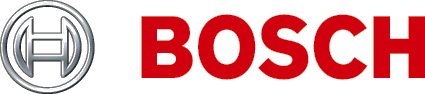 Info over dit DocumentDoelBij het opstellen van de specificatie, tender of offerte voor een Bosch isolatorsysteem voor luidsprekerlijnen, moet mogelijk een gedetailleerde beschrijving van de werking van alle geleverde apparatuur worden verstrekt. De specificaties voor ontwerpers en technici in deze publicatie zijn bedoeld voor gebruik voor deze doeleinden en mogen naar wens worden gekopieerd en/of verveelvoudigd.StrekkingHet Bosch isolatorsysteem voor luidsprekerlijnen dient te worden gebruikt in combinatie met het Praesideo ontruimingssysteem of het Plena gesproken woord ontruimingssysteem. Deze specificaties voor ontwerpers en technici bevatten alleen de specifieke beschrijving van de werking voor het Bosch isolatorsysteem voor luidsprekerlijnen.DoelgroepDeze specificaties voor ontwerpers en technici voldoen aan de behoeften van aannemers, consultants en andere professionals die zijn betrokken bij projectmanagement of bij het ontwerp, de specificatie of de aanschaf van Public Address-systemen / gesproken woord ontruimingssystemen.CopyrightBosch Security Systems BV, Eindhoven, is eigenaar van het copyright van deze specificaties maar erkende professionele personen en organisaties mogen ze met als doel het opstellen van tenders, specificatievoorstellen en de bijbehorende documentatie ter ondersteuning van hun verkoop- en projectmanagementactiviteiten geheel of gedeeltelijk verveelvoudigen.DocumentformaatDe specificaties voor ontwerpers en technici zijn beschikbaar als een digitaal document in Word-formaat (.doc). Alle verwijzingen naar pagina's, afbeeldingen, tabellen etc. in dit digitale document bevatten hyperlinks naar de desbetreffende locatie. Inhoudsopgave1	Inleiding	42	Strekking van specificatie	43	Systeemoverzicht	43.1	Systeemoverzicht	43.2	Systeemfuncties	43.3	Goedkeuringen en conformiteit	53.4	Systeemcompatibiliteit	53.5	Systeemconfiguratie	53.6	Systeeminstallatie en aansluiting	63.7	Werking van het systeem	63.8	Eerstelijns systeemonderhoud	64	Technische specificaties	74.1	Master-unit	74.2	Isolatorprint	84.3	EOL-weerstand	84.4	DC-blokkeerprint	8InleidingHet isolatorsysteem voor luidsprekerlijnen is een voordelig alternatief voor het garanderen van de werking van Public Address- en gesproken woord ontruimingssystemen in het geval van brand of andere calamiteiten. Het belangrijkste doel van het systeem is voorkomen dat de audiofunctie niet langer werkt als gevolg van defecten in luidsprekerlijnen.Met dit systeem vervalt grotendeels de noodzaak van dure E30-bekabeling omdat de methode van lusbekabeling wordt toegepast. Het systeem wordt volledig bewaakt en kan worden geconfigureerd voor de installatie van Public Address-/gesproken woord ontruimingssystemen.Mogelijke toepassingen zijn:Public Address-systemen die grote zones bestrijken. bijv. meer dan 25 luidprekers per zone.Gesproken woord ontruimingssystemen: locaties met meerdere ruimtes in dezelfde brandzone.Strekking van specificatieDeze specificatie geldt voor de levering, installatie en het onderhoud van het isolatorsysteem voor luidsprekerlijnen.SysteemoverzichtSysteemoverzichtHet isolatorsysteem voor luidsprekerlijnen bestaat uit een master-unit, isolatorprints en DC-blokkeerprints.De zone-uitgangen van het Public Address-/gesproken woord ontruimingssysteem zijn op de master-unit aangesloten; daar kunnen in totaal zes 500 W-luidsprekerlussen worden aangesloten. De isolatorprints zijn doorgelust in de luidsprekerlus en distribueren audio van het Public Address-/gesproken woord ontruimingssysteem naar de luidsprekers.De status van elke lus wordt aangegeven door LED's op het frontpaneel van de master-unit. Op het frontpaneel bevinden zich eveneens LED's voor de status van de netvoeding en back-upvoeding van de batterij. Alle storingsindicatoren op het frontpaneel zijn gekoppeld met storingsrelais op het achterpaneel van de master-unit.Op het achterpaneel bevinden zich de onderlinge verbindingen, spanningskeuzeschakelaar, netvoedingsschakelaar en DIP-schakelaars voor het instellen en testen.De isolatorprinten zijn uitgevoerd met twee audioconnectoren van 100 V die aan beide zijden van de luidsprekerlus kunnen worden aangesloten, en een derde audioconnector van 100 V audio om een aftakking te maken voor een of meer luidsprekers. 
Via jumperinstellingen kunnen het toegestane vermogensniveau van de luidsprekers (10, 36, 100 W 
of 10 W met 20 kHz-piloottoonfilter) en andere bewakingsopties worden ingesteld.De isolatorprint beschikt over een test/storings-LED. 
De isolatorprint wordt gemonteerd in een rode behuizing met IP30-beschermingsklasse. De LED is zichtbaar wanneer de print in de behuizing is gemonteerd. Er kunnen gemakkelijk storingen in het systeem mee worden opgespoord.De DC-blokkeerprint blokkeert DC en beschermt tegen overbelasting door stroombegrenzing. Deze print is met dezelfde aansluitingen uitgevoerd als de isolatorprint. Dat betekent dat de luidsprekerlus en aftakkingen (10 W luidsprekerbelasting) snel en eenvoudig kunnen worden aangesloten.SysteemfunctiesDe master-unit bewaakt de luidsprekerlus op lusstoringen en geeft storingen weer op het frontpaneel.De belangrijkste functie van de isolatorprints zijn:kortsluiting detecteren en isoleren in het naastgelegen segment.onderbreking, kortsluiting en overbelasting bij een aftakking detecteren en isoleren.Goedkeuringen en conformiteitHet isolatorsysteem voor luidsprekerlijnen voldoet aan alle voorschriften en normen die van toepassing zijn op dit type apparatuur. Het systeem heeft met name de volgende goedkeuringen en voldoet aan de volgende normen:GoedkeuringenConformiteitBovendien voldoet het systeem aan alle internationale, nationale en lokale voorschriften die van toepassing zijn op het ontwerp, de constructie en de installatie van elektrische apparatuur.SysteemcompatibiliteitHet isolatorsysteem voor luidsprekerlijnen wordt getest met de volgende producten en productlijnen:Productlijnen:Praesideo ontruimingssysteemPlena gesproken woord ontruimingssysteemPraesideo versterkers:Vermogensversterkers: PRS-1P500, 
PRS-2P250 en PRS-4P125Basisversterkers: PRS-1B500, PRS-2B250 en PRS-4B125Units van Plena gesproken woord ontruimingssysteem:Plena controller voor gesproken woord ontruiming: LBB1990/00Plena router voor gesproken woord ontruiming: LBB1990/00Plena vermogensversterkers: LBB1930/20, LBB1935/20 en LBB1938/20Het isolatorsysteem voor luidsprekerlijnen is compatibel voor gebruik met de Praesideo familie van producten voor luidsprekerbewaking (LBB4440/00, LBB4441/00, LBB4442/00 en LBB4443/00).SysteemconfiguratieDe volgende installatieopties zijn mogelijk:Installatieoptie 1: één isolatorprint voor elke luidspreker:Er kunnen maximaal 50 isolatorprinten in elke luidsprekerlus worden geïnstalleerd bij deze optie.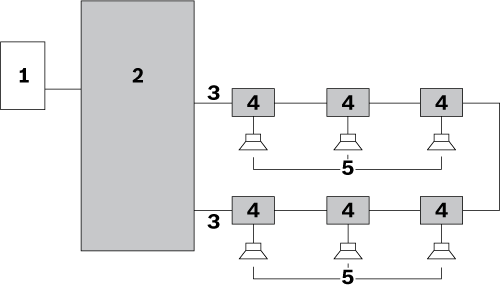 Installatieoptie 2: aftakkingen van luidsprekers aangesloten op een isolatorprint: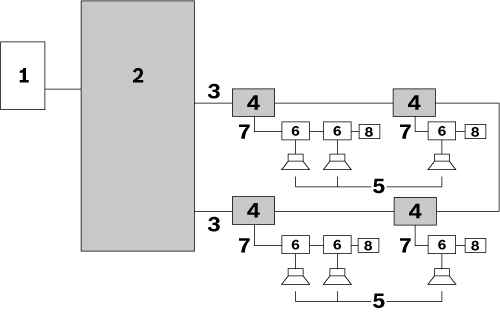 Installatieoptie 3: luidsprekers aangesloten tussen isolatorprinten: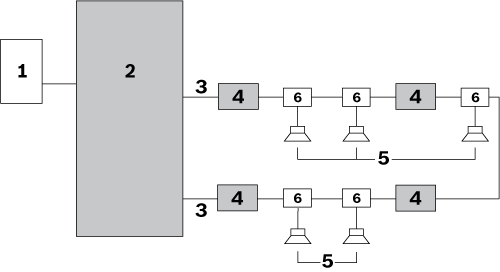 Gecombineerde installatieopties:Installatieopties kunnen worden gecombineerd: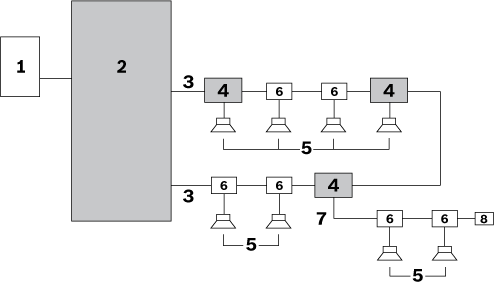 Systeeminstallatie en aansluitingDe master-unit(s) wordt/worden ingebouwd in (een) 
19-inch rek(ken).Installatie van het systeem wordt gebaseerd op de methode van lusbekabeling. Alle luidsprekers worden aangesloten op het systeem met behulp van een isolatorprint, een 
DC-blokkeerprint of een DC-blokkeercondensator.De maximale draaddikte van de gebruikte kabels voor de luidsprekerlus bedraagt 2,5 mm2. De maximale kabellengte van elke luidsprekerlus bedraagt 1000 m.De totale maximale kabelcapaciteit van elke lus bedraagt 600 nF, met inbegrip van de kabelcapaciteit voor aftakkingen.De totale maximale kabelimpedantie in elke lus bedraagt 24 ohm.De maximale kabellengte van een aftakking naar een luidspreker bedraagt 50 m, onafhankelijk van de luslengte. De maximale toegestane belasting op een DC-blokkeerprint bedraagt 20 watt.Werking van het systeemHet isolatorsysteem voor luidsprekerlijnen is volledig bewaakt. Er bevinden zich geen bedieningselementen op het front- en achterpaneel van de master-unit. De gebruikersinterface van het frontpaneel van de master-unit bestaat uit LED's waarmee de volgende status wordt aangegeven:LooptestmodusStoringLusinitialisatieLus OKOok de status van de netvoeding en voeding van de back‑up-batterij wordt aangegeven op de master-unit. De maximale bedrijfstemperatuur van de master-unit, isolatorprints en DC-blokkeerprinten bedraagt 55°C.Het systeem controleert de hoofdluidsprekerlus op storingen.Eerstelijns systeemonderhoudHet systeemontwerp maakt snelle en doeltreffende opsporing en oplossing van storingen door personeel ter plaatse mogelijk. Dit wordt ondersteund door een ingebouwde looptestmodus. Reserveonderdelen en instructies worden verstrekt.Technische specificatiesVoor het apparaat gelden de volgende technische specificaties:Master-unitElektrische specificatiesBatterijverbruik 24 V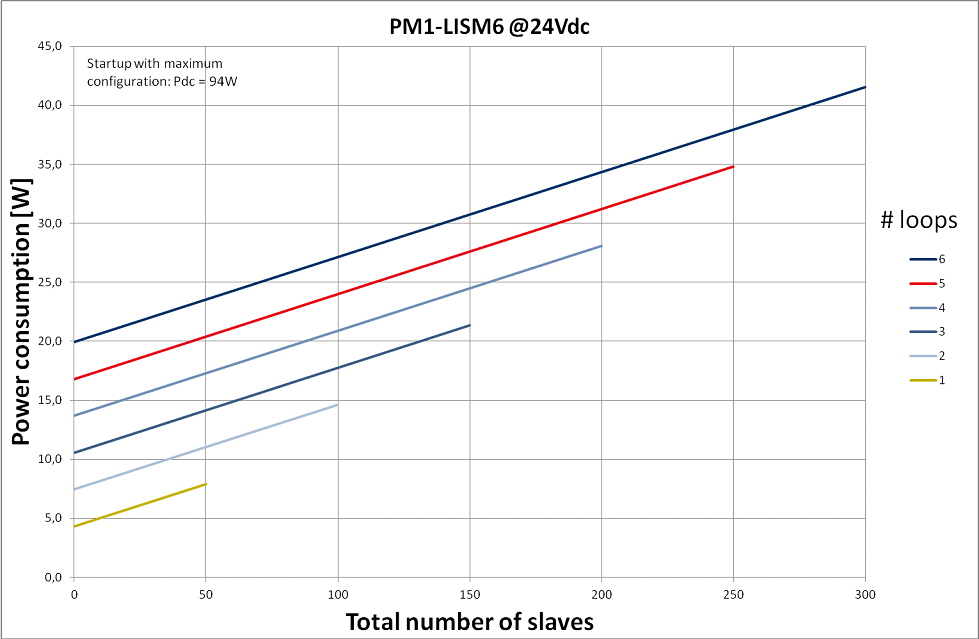 Batterijverbruik 48 V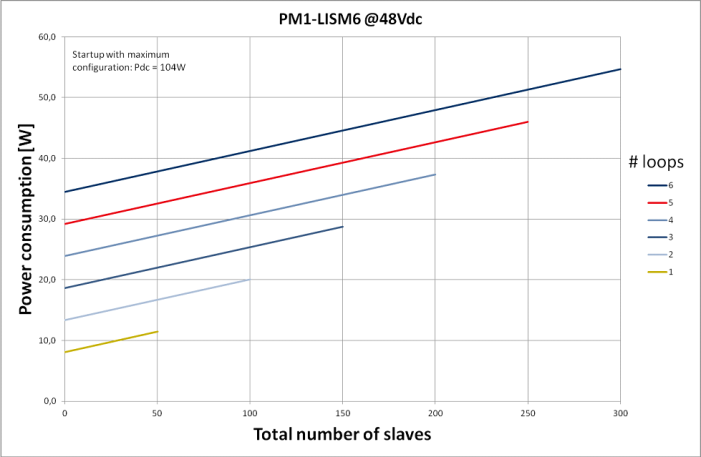 Mechanische specificatiesOmgevingseisenIsolatorprintElektrische specificatiesMechanische specificatiesOmgevingseisenEOL-weerstandElektrische specificatiesDC-blokkeerprintElektrische specificatiesMechanische specificatiesOmgevingseisenIsolatorsysteem voor luidsprekerlijnen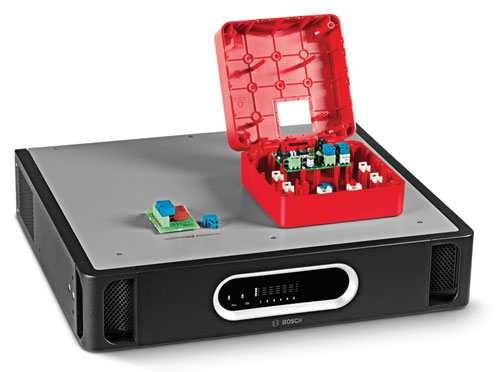 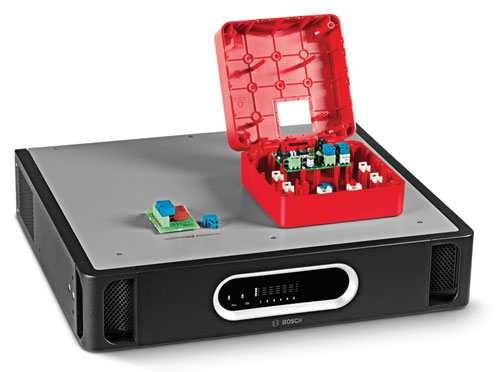 nl	Specificaties 
voor ontwerpers 
en technici
Veiligheidconform EN 60065Emissie conform EN 55103-1Immuniteitconform EN 55103-2 en EN 50130-4Maritiemconform EN 60945Ontruimingconform EN 54-16Voldoet voor gebruik conformNEN2575, VDE0833 en BS5839Ontruimingconform EN 60849Nr.Item1Zone-uitgang van Public Address-/gesproken woord ontruimingssysteem2Master-unit3Luidsprekerlus (één lus afgebeeld)4Isolatorprint5Luidspreker6DC-blokkeerprintNetspanningSpanning115 - 230 VAC, ±10%, 50/60 HzZekeringsvermogenT6.3 A, 250 VInschakelstroomTijd: < 10 ms; ≤ 30 AMaximaal stroomverbruik150 WBatterijvoedingSpanning18 – 56 VDC nominaal 
24 of 48 VDCStoringsdetectieniveau back-up21 ± 1 VDCMax. stroom back-upvoeding4,5 AHardware-interfaces100 V audio I/O 
(lus 1-6)Inplugbare schroefklemStoringsuitgang 
(lus 1-6)Potentiaalvrije contacten 24 V, 1 AStoringsrelais behalve algemeen storingsrelaisOK-status is normaal niet bekrachtigdNO is openAlgemeen storingsrelaisOK-status is storingsveilig, normaal bekrachtigdNC is open (storingsveilig)PrestatiesMax. aantal isolatorprinten in lus50Vermogenscapaciteit 
per lus500 WFrequentiebereik50 Hz - 20 kHzAfmetingen (H x B x D)Voor montage in een 
19-inch rek, met beugels88 x 483 x 400 mm   vóór de beugels40 mm   achter de beugels360 mmGewicht15,9 kgMontage19-inch rekKleurAntraciet met zilverBedrijfstemperatuur-5ºC tot +55ºCOpslagtemperatuur-20ºC tot +70ºCRelatieve vochtigheidsgraad15% tot 90%Luchtdruk600 tot 1100 hPaAansluiting luidsprekerlus120 VAC audio, max. 5 AMax. belasting luidsprekerlus500 WMax. belasting van aftakking-off100 WStoringsindicatie-LED voor testGeelTestknopTijdelijkAfmetingen (H x B x D)78 x 60 x 32 mmBehuizing150 x 150 x 75 mmMontageoptiesCompleet gemonteerd in meegeleverde behuizingIn de luidspreker gemonteerdGemonteerd in een IP-65-behuizing (optionele montagesteun LBB 4446/00 is vereist)Gewichtca. 180 gKleurRoodBrandwerende eigenschappenUL60065Bescherming tegen het binnendringen van stoffen en materialenIP30Uitdrukbare uitsparingen voor kabels3 gaten voor 
6mm-bedrading3 gaten voor 
9mm-bedradingBedrijfstemperatuur-5ºC tot +55ºCOpslagtemperatuur-20 ºC tot +70 ºC Relatieve vochtigheidsgraad15% tot 90%Luchtdruk600 tot 1100 hPaEOL-weerstandWeerstand van 
47 kohm, > 0,5 WAansluiting X1, X2 voor luidsprekerlus120 VAC audio, max. 5 AMax. belasting luidsprekerlus500 WAftakking X320 W op aftakking-offHoog-doorlaatfilter67 Hz bij 20 W belasting34 Hz bij 10 W belastingAfmetingen (H x B x D)60 x 45 x 30 mm MontageIn de luidspreker gemonteerd (optionele montagesteun LBB 4446/00 is vereist)Gewichtca. 16 gBedrijfstemperatuur-5 ºC tot +55 ºC Opslagtemperatuur-20 ºC tot +70 ºC Relatieve vochtigheidsgraad15% tot 90%Luchtdruk600 tot 1100 hPaBezoek voor meer informatie onze website www.boschsecurity.nl© 2014 Bosch Security System BVInformatie kan zonder voorafgaande kennisgeving worden gewijzigd.03-2014  V1.1